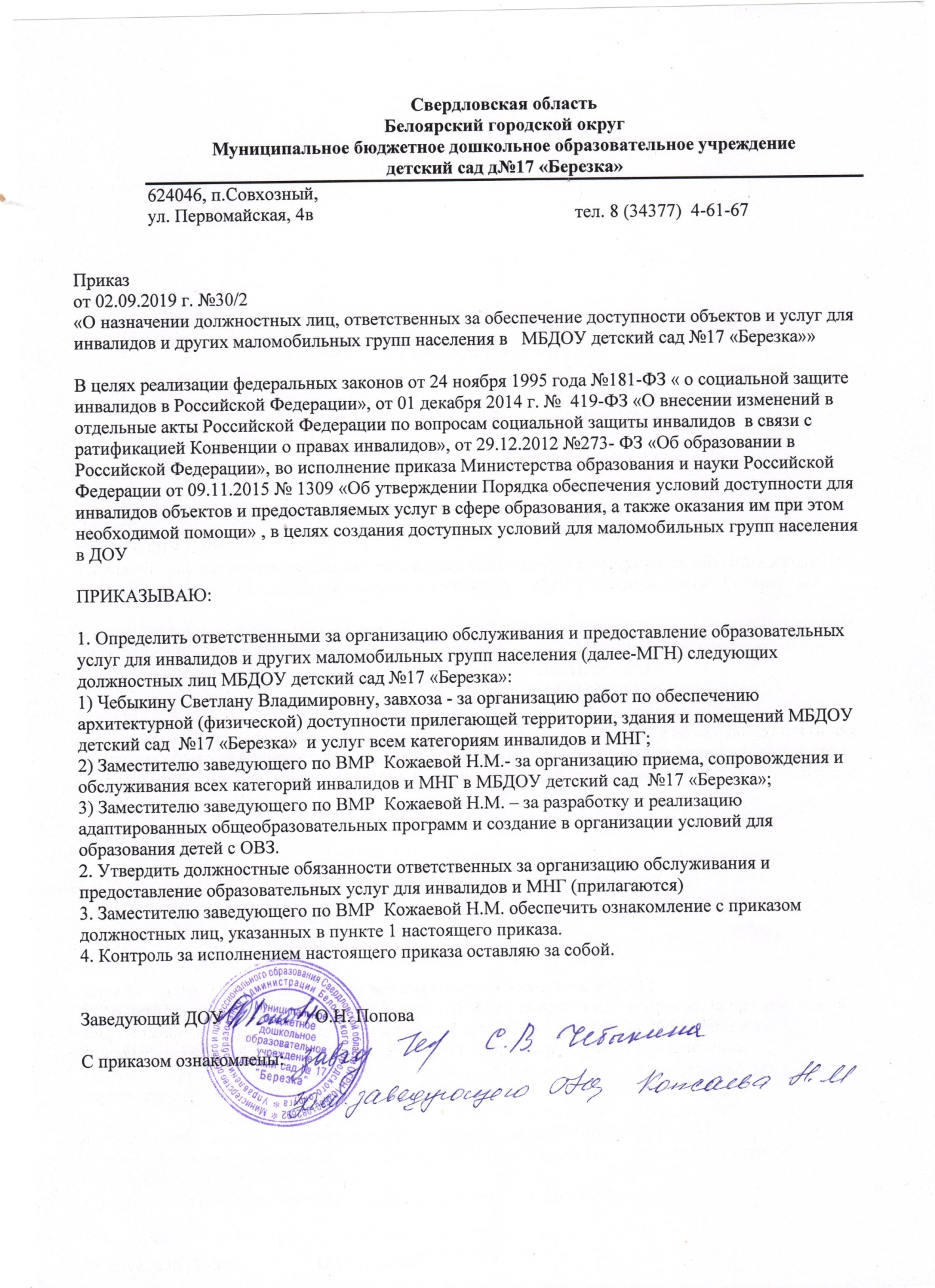 Должностная инструкция ответственного за организацию работ по обеспечению архитектурной (физической) доступности прилегающей территории, здания и помещений МБДОУ детский сад №17 «Березка» и услуг для всех категорий инвалидов и маломобильных групп населения1. Общие положения   1. Должностная инструкция (далее – инструкция) ответственного за организацию работ по обеспечению архитектурной (физической) доступности прилегающей территории, здания и помещений Организации и услуг для всех категорий инвалидов и маломобильных групп населения (далее – ответственный за организацию работ по обеспечению архитектурной доступности объектов и услуг) разработана в соответствии с приказом Министерства образования и науки Российской Федерации от 09.11.2015 №1309 «Об утверждении порядка обеспечения условий доступности для инвалидов объектов и предоставляемых услуг в сфере образования, а также оказания им при этом необходимой помощи».  2. Ответственное лицо за организацию работ по обеспечению архитектурной доступности объектов и услуг назначается руководителем и утверждается приказом Организации.    3. Инструкция закрепляет обязанности, права и ответственность за организацию работ по обеспечению архитектурной доступности объектов и услуг инвалидам и другим МГН с учетом имеющихся у них стойких расстройств функций организма и ограничений жизнедеятельности.   4. Ответственный за организацию работ по обеспечению архитектурнойдоступности объекта и услуг в своей работе руководствуется Федеральным законом «О социальной защите инвалидов в Российской Федерации» (в редакции от 01 декабря 2014 года № 419-ФЗ), СП 59.13330.2012 «Доступность зданий и сооружений для маломобильных групп населения», иными нормативными правовыми актами, локальными актами организации, регламентирующими вопросы обеспечения доступности дляинвалидов объектов организации, настоящей инструкцией.2. Права и обязанности ответственного за организацию работ по обеспеченархитектурной доступности объекта и услуг    5. Ответственный за организацию работ по обеспечению архитектурнойдоступности объекта и услуг имеет следующие обязанности:   5.1. Организация выполнения нормативных правовых документов федерального и регионального уровня, организационно-распорядительных документов организации, иных локальных документов организации по вопросам обеспечения архитектурной доступности объектов Организации и услуг для инвалидов, а также предписаний контролирующихорганов.   5.2. Организация работы комиссии по обследованию объектов Организации, подготовка акта обследования, оценка соответствия уровня доступности для инвалидов объектов и услуг с использованием показателей доступности.   5.3. Составление Паспорта доступности объекта и услуг, обеспечение егосвоевременного согласования в общественных организациях инвалидов, утверждение  руководителем Организации и направление в вышестоящий орган власти в установленные сроки.   5.4 Внесение предложений в план мероприятий по обеспечению архитектурной доступности объекта Организации и предоставляемых услуг для инвалидов.   5.5. Разработка графика переоснащения Организации и закупки новогооборудования, включая вспомогательные устройства, а также средства информирования, в том числе дублирования необходимой для получения услуги звуковой и зрительной (в том числе текстовой и графической) информации знаками, выполненными рельефно - точечным шрифтом Брайля и на контрастном фоне.   5.6. Участие в заказе и рассмотрении разработанной проектно-сметнойдокументации на строительство, реконструкцию и капитальный ремонт объектов Организации с учетом СП59.13330.2012 «Доступность зданий и сооружений для маломобильных групп населения».    5.7. Осуществление контроля за соблюдением требований архитектурнойдоступности для инвалидов при приемке вновь вводимых в эксплуатацию, а также прошедших капитальный ремонт, реконструкцию, модернизацию объектов Организации, а также при приемке Организации к началу учебного года    5.8. Организация надлежащего размещения носителей информации, необходимой для обеспечения беспрепятственного доступа инвалидов к объектам и услугам, с учетом ограничений их жизнедеятельности, в том числе дублирование необходимой для получения услуги звуковой и зрительной информации, а также надписей, знаков и инойтекстовой и графической информации знаками, выполненными рельефно-точечным шрифтом Брайля и на контрастном фоне   5.9. Систематическое повышение квалификации по вопросам обеспечениядоступности для инвалидов объектов и услуг.    6. Ответственный за организацию работ по обеспечению архитектурнойдоступности для инвалидов объекта и услуг имеет право:   6.1 Контролировать в Организации осуществление мер, направленных наобеспечение выполнения требований Федеральным законом «О социальной защите инвалидов в Российской Федерации» (в редакции от 01 декабря 2014 года № 419-ФЗ), СП59.13330.2012 «Доступность зданий и сооружений для маломобильных групп населения», других правовых актов в сфере обеспечения архитектурной доступности для инвалидов объектов и услуг.    6.2. Принимать решения в пределах своей компетенции, контролироватьсоблюдение работниками организации действующего законодательства, а также организационно-распорядительных документов, локальных актов образовательной организации по вопросам обеспечения архитектурной доступности для инвалидов объекта и предоставляемых услуг.   6.3. Взаимодействовать со структурными подразделениями организации ивнешними структурами по вопросам обеспечения доступности для инвалидов объекта и услуг.   7. Ответственный за организацию работ по обеспечению архитектурнойдоступности объекта и услуг несет персональную ответственность за выполнение настоящей инструкции в установленном законом порядке.Должностная инструкцияответственного за организацию приема, сопровождения и обслуживания всехкатегорий инвалидов и других маломобильных групп населения в МБДОУ детский сад №17 «Березка»1. Общие положения   1. Должностная инструкция (далее – инструкция) ответственного за организацию приема, сопровождения и обслуживания всех категорий инвалидов и маломобильных групп населения (далее – ответственный за организацию сопровождения инвалидов и МГН) разработана в соответствии с приказом Министерства образования и науки Российской Федерации от 09.11.2015 № 1309 «Об утверждении порядка обеспеченияусловий доступности для инвалидов объектов и предоставляемых услуг в сфере образования, а также оказания им при этом необходимой помощи».   2. Ответственный за организацию сопровождение инвалидов и МГН назначается руководителем и утверждается приказом Организации.   3. Инструкция закрепляет обязанности, права и ответственность за организацию сопровождения инвалидов и МГН с учетом имеющихся у них стойких расстройств функций организма и ограничений жизнедеятельности.    4. Ответственный за организацию сопровождения инвалидов и МГН в своей работе руководствуется Федеральным законом «О социальной защите инвалидов в Российской Федерации» (в редакции от 01 декабря 2014 года № 419-ФЗ), иными нормативными правовыми документами, локальными актами организации, регламентирующими вопросы организации сопровождения инвалидов и МГН, настоящей инструкцией.     5. Ответственный за организацию сопровождения инвалидов и МГН должен знать:- организационную структуру Организации, режим работы и расписание занятий, график учебного процесса;- правила внутреннего трудового распорядка;- порядок действий при возникновении чрезвычайных ситуаций;- особенности организации работы по охране труда, профилактике травматизма и оказания первой медицинской помощи.2. Права и обязанности ответственного за организацию сопровожденияинвалидов и МГН   6. Ответственный за организацию сопровождения инвалидов и МГН имеетследующие обязанности:    6.1. Организация выполнения нормативных правовых документов федерального и регионального уровня, организационно-распорядительных документов и иных локальных актов Организации, а также предписаний контролирующих органов по вопросам организации приема, сопровождения и обслуживания всех категорий инвалидов и маломобильных групп населения.   6.2. Формирование предложений по определению в Организации целевых зон для посещения и оказания услуг инвалидам и МГН.   6.3. Организация информирования заинтересованных работников Организации о прибытии инвалидов и МГН, цели их визита   6.4. Организация сопровождения инвалидов и МГН по территории Организации, целевым зонам в здании (до места оказания услуги, по путям перемещения к местам сопутствующего обслуживания, включая помощь в одевании/раздевании, осуществлении личной гигиены при посещении санитарно-гигиенических помещений), оказание иной необходимой помощи с использованием вспомогательного оборудования и устройств, в том числе при пользовании имеющимся техническими средствами.    6.5. Оказание содействия инвалидам и сопровождающим их лицам при посадке  инвалидов в транспортное средство и высадке из него перед входом в организацию, при входе в здание и выходе из него, на иных путях движения, в том числе с использованием кресла-коляски. Оказание содействия при вызове специализированного (адаптированного)транспорта, в том числе «социального такси».   6.6. Организация информирования инвалидов и МГН в доступной форме (с учетом стойких нарушений функций организма инвалидов) об их правах и обязанностях, видах услуг, формах, сроках, порядке и условиях их предоставления в Организации, о доступных маршрутах передвижения, в том числе с использованием общественного транспорта и другой информации, полезной для обеспечения доступности Организации и услуг инвалидам и МГН.    6.7. Размещение информации о доступности объекта и услуг на сайте Организации с приложением паспорта доступности, схем передвижения МГН по территории и в здании Организации, порядка предоставления услуг, указанием контактов ответственных лиц и другой информации, полезной для обеспечения доступности организации и услуг инвалидам и МГН.    6.8. Разработка, согласование и утверждение проектов методических иинструктивных документов для сотрудников Организации по вопросам обеспечения доступности объекта и услуг, своевременное внесение в них изменений и дополнений, организация ознакомления сотрудников Организации с документами.   6.9. Организация обучения в различных формах (инструктажи, практикумы,деловые игры) сотрудников Организации, проведение проверки знаний и умений сотрудников по вопросам доступности для инвалидов объектов и услуг.   6.10. Организация, при необходимости, вызова сурдопереводчика,тифлосурдопереводчика, вспомогательного персонала.   6.11. Внесение предложений в план мероприятий («дорожную карту») пообеспечению доступности объекта организации и предоставляемых услуг для инвалидов.    6.12. Участие в составлении и оформлении заявок на оснащение подразделения (кабинета) необходимым оборудованием, техническими средствами реабилитации и адаптации, в том числе вспомогательными устройствами для оказания помощи инвалидам при получении услуг, перемещении по объекту, получении информации.    7. Ответственный за организацию сопровождения инвалидов и МГН имеет право:   7.1. Принимать решения в пределах своей компетенции по организациисопровождения инвалидов и МГН.    7.2. Контролировать соблюдение работниками Организации законодательства, организационно-распорядительных документов, локальных актов образовательной организации по вопросам сопровождения граждан, относящихся к маломобильной группе населения, и инвалидов с ограниченными возможностями здоровья.    7.3. Вести прием граждан по вопросам, отнесенным к компетенции.    7.4. Взаимодействовать со структурными подразделениями Организации ивнешними структурами по вопросам организации сопровождения инвалидов и МГН.    7.5. Запрашивать и получать необходимые материалы и документы, относящиеся к вопросам его деятельности3. Ответственность    8. Ответственный за организацию сопровождения инвалидов и МГН несетответственность за обеспечение выполнения этических норм поведения в Организации, соответствующих требованиям профессиональной этики взаимодействия с инвалидами и МГН, и персональную ответственность за выполнение настоящей инструкции в установленном законом порядке.Должностная инструкцияответственного за организацию разработки и реализации адаптированныхобщеобразовательных программ (адаптированных основных общеобразовательныхпрограмм) и создание в МБДОУ детский сад №17 «Березка»   условий для образования детей с ограниченными возможностями здоровья1. Общие положения    1. Должностная инструкция (далее – инструкция) ответственного за разработку и реализацию адаптированных общеобразовательных программ (адаптированных основных общеобразовательных программ) и создание в организации условий для образования детей с ограниченными возможностями здоровья (далее – ответственный за организациюразработки и реализацию АОП (АООП) разработана в соответствии со статьей 79 Федерального закона от 29 декабря 2012 года № 273-ФЗ «Об образовании в Российской Федерации».2. Ответственный за организацию разработки и реализацию АОП (АООП)назначается руководителем и утверждается приказом Организации.3. Инструкция закрепляет обязанности, права и ответственность за организацию разработки и реализацию АОП (АООП) для детей с ограниченными возможностями здоровья.4. Ответственный за организацию разработки и реализацию АОП (АООП) в своей работе руководствуется федеральным и региональным законодательством, иными нормативными правовыми документами, локальными актами Организации, регламентирующими вопросы разработки и реализации АОП (АООП), настоящей инструкцией.5. Ответственный за организацию разработки и реализацию АОП (АООП) должен знать: - федеральные государственные общеобразовательные стандарты для детей сограниченными возможностями здоровья;- требования специального ФГОС к ресурсному обеспечению адаптированных  основных общеобразовательных программ для детей с ограниченными возможностями здоровья;- требования к обеспечению доступной образовательной среды, использованию информационно-коммуникативных технологий и единому информационному пространству в образовании и ППМС-сопровождении детей с ограниченными возможностями здоровья;- требования к использованию технических средств реабилитации при обучении детей с нарушенным слухом.2. Права и обязанности ответственного за организацию разработки иреализацию АОП (АООП)6. Ответственный за организацию разработки и реализацию АОП (АООП) имеет следующие обязанности:6.1. Организация выполнения нормативных правовых документов федерального и регионального уровня, организационно-распорядительных документов и иных локальных актов организации, а также предписаний контролирующих органов по вопросам организации разработки и реализации АОП (АООП).6.2. Учет индивидуальных образовательных потребностей детей с ограниченными возможностями здоровья при разработке АОП (АООП).6.3. Формирование предложений по повышению квалификации педагогических работников по вопросам реализации АОП (АООП).6.4. Формирование предложений по оснащению образовательного процесса всоответствии с требованиями АОП (АООП) для детей с ограниченными возможностями  здоровья.6.5. Информирование участников образовательных отношений о правах иобязанностях инвалидов и МГН, видах и формах образовательных услуг, сроках, порядке и условиях их предоставления в Организации.6.6. Разработка, согласование и утверждение проектов организационно -методических и инструктивных документов для работников Организации по вопросам реализации АОП (АООП), своевременное внесение в них изменений и дополнений, организация ознакомления работников Организации с документами.6.7. Организация оказания услуг и (при необходимости) сопровождения инвалидов при организации обучения на дому, в ином месте пребывания инвалида.3. Права ответственного за организацию разработки и реализации АОП(АООП).7. Ответственный за организацию разработки и реализации АОП имеет право:7.1. Принимать решения в пределах своей компетенции по вопросам разработки и реализации АОП (АООП).7.2. Контролировать соблюдение работниками Организации законодательства, организационно-распорядительных документов, локальных актов Организации по вопросам разработки и реализации АОП (АООП).7.3. Взаимодействовать со структурными подразделениями Организации,структурными подразделениями областной и территориальных психолого-медикопедагогических комиссий и другими внешними структурами по вопросам организации разработки и реализации АОП (АООП).7.4. Запрашивать и получать необходимые материалы и документы, относящиеся к вопросам его деятельности4. Ответственность8. Ответственный за организацию разработки и реализации АОП (АООП) несет персональную ответственность за выполнение настоящей инструкции в установленном законом порядке